LTC Consultant SpecificationsGeneral DescriptionProvide and install new point to point intercom complying with the highest industry standards for quality and manufacturing.The intercom shall conform to local codes and standards.The intercom shall provide two-way communication between the lobby/machine room and the elevator.Intercom RequirementsThe intercom shall be an LTC intercom as provided Janus.The intercom shall provide a way to communicate from the lobby/machine room into the elevator.The intercom shall not require a phone line to perform its function.The intercom shall have a push to talk button for operation.Intercom PerformanceThe intercom shall have a rechargeable battery for operation.The intercom shall have labeling that describes functionality.The intercom shall have an LED for visual reference of function.Electrical PerformanceThe intercom shall have a 120vac transformer.The intercom shall have a loop current range of 10-60mA.The intercom shall have an operating temperature between -40 to 185° F.The intercom shall operate in relative humidity of up to 95% condensation.WarrantyThe intercom shall be warranted for a period of two years from the date of purchase.  The model number is LTC-1SM, LTC-1FL, HDSICM-1, CMU or other LTC designator and shall be supplied by Janus.6.0 Manufacturer            6.1 The manufacturer shall be:                  Janus Elevator Products                  N56 W24720 North Corporate Circle                  Sussex, WI 53089                  800-527-9156                  www.januselevator.com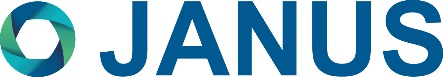 